Average after-tax wage in September 909 КМThe highest average after-tax wage in the section Financial and insurance activities 1,426 КМ; the lowest one in the section Construction 631 КМAverage monthly after-tax wage in Republika Srpska paid in September 2019 amounted to 909 КМ, while average monthly gross wage amounted to 1,411 КМ. Average after-tax wage paid in September 2019, compared to the same month of the previous year, was nominally 3.1% higher and really 2.7% higher, while compared to August 2019 it was nominally 0.2% lower and really 0.8% lower. In September 2019, the highest average after-tax wage, by section of economic activities, was paid in the section Financial and insurance activities and it amounted to 1,426 KM. On the other hand, the lowest average after-tax wage in September 2019 was the one paid in the section Construction 631 KM. In September 2019, compared to September 2018, the highest nominal increase in after-tax wage was recorded in the section Real estate activities 22.6%, followed by Other service activities 19.6% and Administrative and support service activities 18.6%.During the same period, a decrease in nominal wage was recorded only in the section Professional, scientific and technical activities 0.1%.     		                км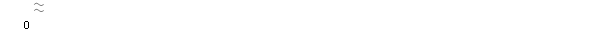 Graph 1. Average after-tax wages, by monthMonthly inflation 0.6% in September 2019Annual inflation (September 2019/September 2018) 0.4%Prices of products and services used for personal consumption in Republika Srpska, measured with the consumer price index, in September 2019, compared to August 2019, were on the average 0.6% higher, while they were on the average 0.4% higher compared to the same month of the previous year.Of the 12 main divisions of products and services, an increase in prices was recorded in eight divisions, a decrease was recorded in two divisions, while prices in two divisions remained unchanged.The highest annual increase in prices in September 2019 was recorded in the division Alcoholic beverages and tobacco, namely by 5.8%, due to higher prices in the group tobacco by 7.6%. An increase in prices was also recorded in the division Housing by 2.7%, due to higher prices in the groups gas by 11.4% and refuse collection services by 9.7%. In the division Recreation and culture, an increase at the annual level amounts to 1.4% and it occurred due to higher prices in the group recreation and sports services by 5.8%. Higher prices in the division Restaurants and hotels by 0.9% occurred due to higher prices in the group catering services (1.3%). An increase in prices by 0.8% was recorded in the division Food and non-alcoholic beverages, due to higher prices in the group bread and cereals by 3.8%, while an increase by 0.8% occurred in the division Health, due to higher prices in the group pharmaceutical products (1.1%). An increase in prices by 0.4% was also recorded in the divisions Furnishings and household equipment and Other goods and services. In the divisions Communication and Education prices remained on the average at the same level. The highest decrease in prices in September was recorded in the division Clothing and footwear, by 12.1%, due to seasonal discounts on ready-made clothing and footwear during the year. A decrease in prices was also recorded in the division Transport by 0.7%, due to lower prices in the groups motor vehicles by 4.9%, bicycles by 3.8% and fuels and lubricants by 1.1%. Graph 2. Monthly and annual inflationSeasonally adjusted industrial production (September 2019/August 2019) decreased by 3.6%Number of employees in industry (September 2019/August 2019) increased by 0.3%Seasonally adjusted industrial production in September 2019, compared to August 2019, decreased by 3.6%. During the same period, in the section Manufacturing a decrease by 2.3% was recorded, in the section Electricity, gas, steam and air-conditioning supply a decrease by 7.0% and in the section Mining and quarrying a decrease by 14.0%. Number of employees in industry in September 2019, compared to the average monthly number of employees in 2018, was 0.2% lower. Compared to the same month of the previous year it was 0.8% lower, while compared to August 2019 it was 0.3% higher. Number of employees in industry in the period January- September 2019, compared to the same period of the previous year, was 0.2% lower. During the same period, in the section Electricity, gas, steam and air-conditioning supply an increase by 4.7% was recorded, while in the section Manufacturing a decrease by 0.2% was recorded and in the section Mining and quarrying a decrease by 7.0%		Graph 3. Industrial production indices, September 2015 – September 2019 (2015=100)Coverage of import with export 76.2% in the period January-September 2019 In September 2019, the value of export was 309 million KM and the value of import was 398 million KM.In the total external trade of Republika Srpska in September 2019, the percentage of coverage of import with export was 77.6%. In the period January-September 2019, the value of export was two billion and 710 million KM, which represented a decrease by 2.3% compared to the same period of the previous year. During the same period, the value of import was three billion and 555 million KM, which represented a decrease by 9.6% compared to the same period of the previous year. The percentage of coverage of import with export in the period January-September of the current year was 76.2%. In terms of the geographical distribution of external trade of Republika Srpska, in the period January – September 2019, the highest value of export was that of export to Italy, with 432 million KM or 16.0%, followed by Serbia, with 369 million KM or 13.6% of the total realised export. During the same period, the highest value of import was that of import form Serbia, with 659 million KM or 18.5%, followed by Italy, with 519 million KM or 14.6% of the total realised import.By group of products, in the period January – September 2019, the highest share in export was that of electricity, with the total value of 214 million KM, which was 7.9% of the total export, while the highest share in import was that of medicaments, with the total value of 139 million KM, which was 3.9% of the total import.Graph 4. Export and import by month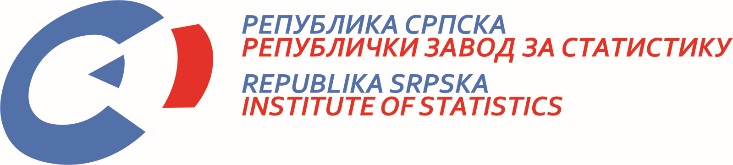            22 October 2019, No. 308/19 PRESS RELEASE October 2019DATA PREPARED BY: Labour statisticsBiljana Glušac biljana.glusac@rzs.rs.ba Prices statisticsSlavica Kukrićslavica.kukric@rzs.rs.baIndustry and mining statisticsBiljana Jeličićbiljana.jelicic@rzs.rs.ba; External trade statisticsVladimir Lambeta vladimir.lambeta@rzs.rs.baSYMBOLS - average¹ - estimateThe Release prepared by the Division for Publications, Public Relations and Statistical Data ConfidentialityVladan Sibinović, Head of the Division Published by the Republika Srpska Institute of Statistics ,Republika Srpska, Banja Luka, Veljka Mlađenovića 12dProf. Dr. Jasmin Komić, Acting Director, Editor in ChiefThe Release is published online at: www.rzs.rs.batelephone +387 51 332 700; e-mail; E-mail: stat@rzs.rs.baData may be used provided the source is acknowledged